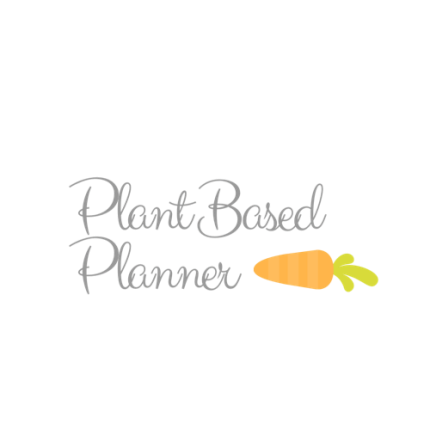 Desserts_______________________________The beauty of plant-based desserts is that they can be pretty healthy if you want them to be, or you can indulge in the real sugar-laden sweets too, if you’d like! Here is a good sample of healthy and indulgent with an ingredient list including everything you’ll need to make these plant-based treats! Black bean brownies: http://chocolatecoveredkatie.com/2012/09/06/no-flour-black-bean-brownies/1 15oz can Black BeansCocoa PowderQuick Cooking OatsMaple Syrup or AgaveSugar (use Coconut sugar is you’d like unrefined. Whole Foods carries coconut sugar)Coconut OR Vegetable OilPure Vanilla ExtractBaking PowderVegan Chocolate Chips (Trader Joes semi-sweet choclate chips are Vegan!)Salt8 Vegan Banana Soft Serve “Nice Cream” Recipes: https://wholefully.com/8-vegan-banana-soft-serve-recipes-to-keep-you-cool/Bananas (2 frozen per serving)For Apple Cinnamon: Apple ButterPure Vanilla ExtractCinnamon For Chocolate: Unsweetened Cocoa PowderPure Vanilla ExtractFor Pumpkin SpiceApple ButterPumpkin PureePumpkin Pie SpiceFor StrawberryFrozen StrawberriesVanilla ExtractPeanut ButterNatural Peanut ButterSalt*P.B.P. Tip: Add a couple of dates for added flavor and sweetness! Carrot CakeApple Butter1 Large CarrotPure Vanilla ExtractRaisinsChopped WalnutsPina ColadaCanned PineappleFull fat coconut milk (from a can)Unsweetened coconut flakesFlourless Breakfast (Thumbprint) Cookies: http://ohsheglows.com/2014/10/24/flourless-thumbprint-breakfast-cookies-vegan-gf/Rolled OatsRipe BananaChia Seeds or Flax SeedsSea SaltCinnamonJamPeanut butter (alt. Nut butter) *optional for topping/drizzling5 Ingredient Salted Caramel Peanut Butter Truffles: https://minimalistbaker.com/5-ingredient-salted-caramel-peanut-butter-truffles/#_a5y_p=2175672Medjool Dates (Trader Joes, Whole Foods, Harris Teeter)Natural Peanut ButterDairy-free chocolate/Dark ChocolateSea SaltCoconut Oil (*P.B.B. note: I omit the coconut oil when I make these). Super Healthy Peanut Butter Date Special-K Bars: https://www.halfbakedharvest.com/super-healthy-peanut-butter-date-special-k-bars/Medjool Dates (Trader Joe’s, Whole Foods, Harris Teeter)Creamy Peanut ButterNon-dairy milkPure Vanilla ExtractCorn FlakesDark ChocolateSea SaltThe Ultimate Chewy Chocolate Chips: http://veganchowdown.com/ultimate-chewy-chocolate-chip-cookies/Vegan Butter (I use Earth Balance!)Brown SugarSugar Non-dairy milkPure Vanilla ExtractFlourBakin SodaChocolate ChipsSaltDark Chocolate Peanut Butter Banana Bites: http://smilesandwich.com/2014/04/02/dark-chocolate-peanut-butter-banana-bites/BananasCreamy Peanut ButterDark ChocolateCoconut Oil 